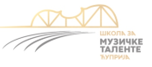 Milice Cenic bb35230 CuprijaPhone/fax: 00381 35 8472 344Application for the Entrance Examfor enrollment in 2022/23 schoolyearFirst name and last name of the candidateUnique identification number Date of birthPlace and municipality of birthState of birthCitizenshipResides atFirst name and last name of the fatherYear of birthAddressPhoneMobile phoneЕ- mailOccupation of the fatherNot employed / employed atFirst name and last name of the motherYear of birthAddressPhoneMobile phoneЕ- mailOccupation of the motherNot employed / employed atFirst name and last name of another legal representative of the child(legal guardian)Year of birthAddressPhoneMobile phoneE- mailOccupation of the legal guardianNot employed / employed atCandidate resides atCandidate has its own instrumentPreparation for the entrance exam – circle/underline the date of the arrival to preparation4th March 2022; 11th March 022; 8th March 2022; 25th March 20221st April 2022; 8th April 2022; 15th April 2022 6th May 2022